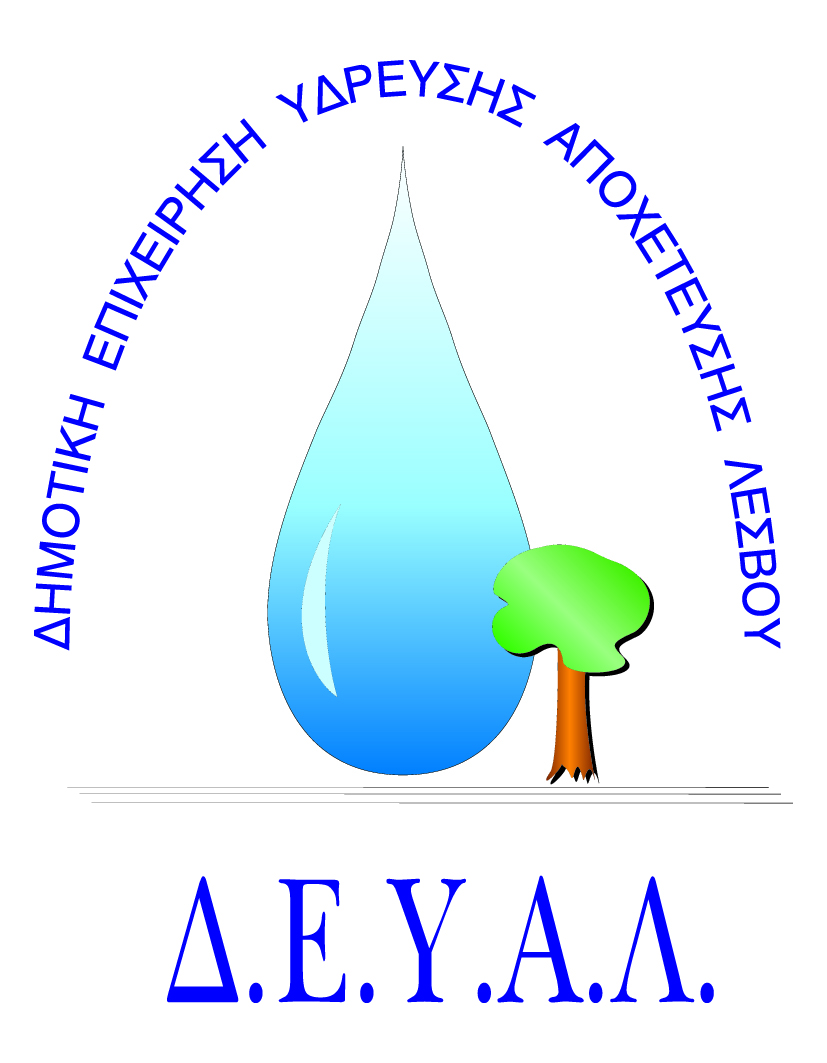 ΔΗΜΟΤΙΚΗ ΕΠΙΧΕΙΡΗΣΗ 						ΜΥΤΙΛΗΝΗ 9/1/2023ΥΔΡΕΥΣΗΣ ΑΠΟΧΕΤΕΥΣΗΣ					Α.Π. 137	ΛΕΣΒΟΥ                                                             ΤΕΧΝΙΚΗ ΥΠΗΡΕΣΙΑΤαχ.Δ/νση	: Ελ.Βενιζέλου 13-17Ταχ.Κωδ.	: 811 00 ΜυτιλήνηΠληροφορίες	: Παναγιώτης Ματαρέλλης  Τηλέφωνο 	: 22510 24444FAX 		: 22510 40121E-mail 		: ydrefsi@deyamyt.gr                                                                                            ΠΡΟΣ: ΜΜΕΘέμα: Διακοπή κυκλοφορίας  οχημάτωνΗ ΔΕΥΑΛ ενημερώνει ότι από την ΤΕΤΑΡΤΗ 11/1/2023 και ώρα 08:30 π.μ. έως την Παρασκευή 20/1/2023 και ώρα 14:30 μ.μ. θα υπάρξει διακοπή κυκλοφορίας των οχημάτων στο τμήμα της οδού Αγίου Γεωργίου μεταξύ των οδών Λεσβόνακτος και Νικηφόρου Φωκά λόγω αντικατάστασης του αγωγού ύδρευσης.Η ΔΕΥΑΛ θα καταβάλει κάθε προσπάθεια για την όσο δυνατόν μικρότερη όχληση και την ταχύτερη αποκατάσταση της κυκλοφορίας .									Από  τη ΔΕΥΑΛ 